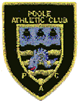 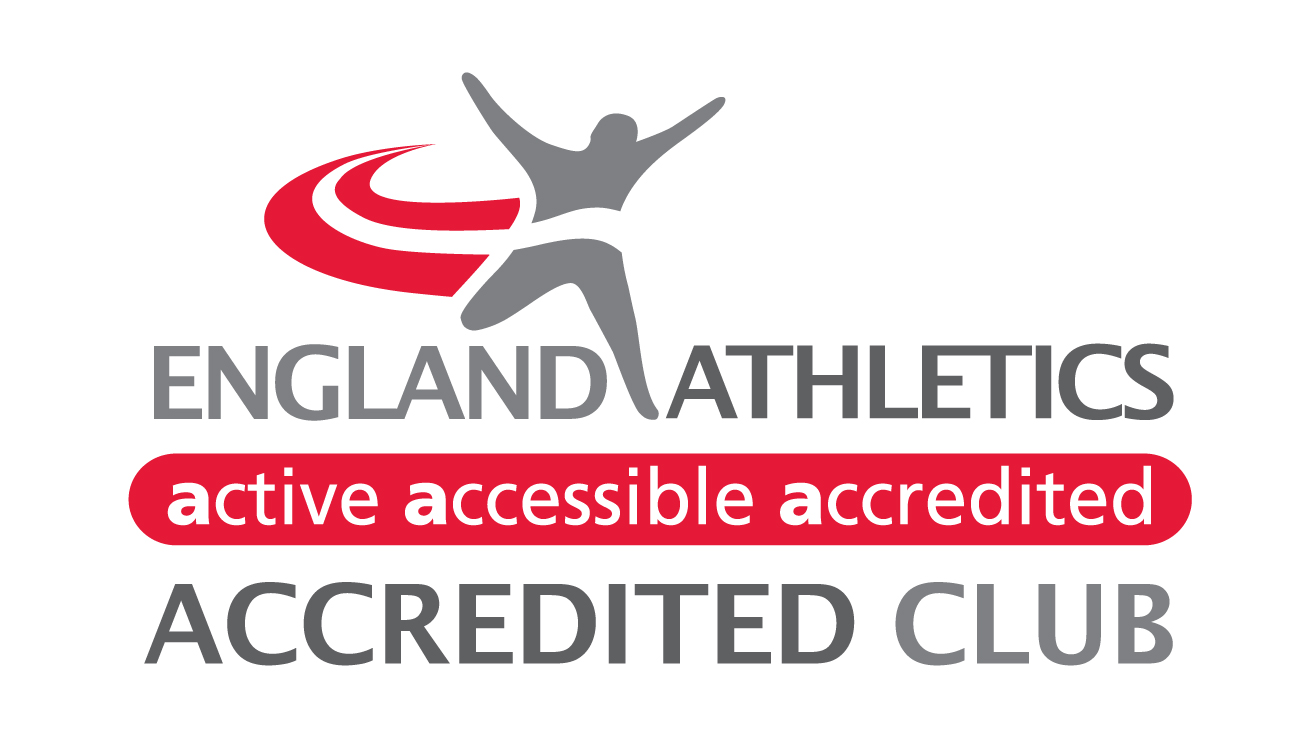 section a: athlete detailssection B: Medical informationPlease detail below any important medical information that our coaches should be aware of (e.g. epilepsy, asthma, diabetes, allergies etc.) PLEASE DO NOT LEAVE BLANK – if there is no information please write ‘None’.section C: Emergency contact details Please insert the information below to indicate the persons who should be contacted in event of an incident/accident.It may be essential at some time for authorised persons acting on behalf of the club to have the necessary authority to obtain urgent treatment which may be required whilst training or representing the club at competition. Please sign below to give your consent to emergency treatment being given to the named athlete on this form by trained personnelsection D: Athlete AGREEMENTBy returning this completed form, I am willing to abide by the club code of conduct for athletes and agree to always behave in the manner befitting a Poole AC Athlete, when attending club events. I agree to my data being used in line with the Poole AC Privacy policy. Poole AC policies are available on our website: www.pooleac.co.uksection E: MEMBERSHIP FEESThe membership year for the club runs from 1 April to 31 March. If you join part way through the year, please contact the Membership Secretary to confirm the fee applicable. The EA licence for competing members also runs from 1 April to 31 March, however, there is no reduction in the EA fee when joining mid-year.We will provide England Athletics with your personal data which they will use to enable access to an online portal for you (called myAthletics). England Athletics will contact you to invite you to sign into and update your myAthletics portal (which amongst other things, allows you to set and amend your privacy settings). EACH RENEWAL, PLEASE ACCESS THE PORTAL AND ENSURE YOUR CONTACT DETAILS ARE UP TO DATE. If you have any questions about the continuing privacy of your personal data when it is shared with England Athletics please contact dataprotection@englandathletics.org.   PLEASE NOTE THAT WHEN COMPETING FOR POOLE AC YOU MUST WEAR A CLUB VEST. Please make cheques payable to “Poole Athletic Club” and return BOTH pages of this membership form and payment to:Gary Tyler, Senior Membership Secretary, 8 Hainault Drive, Verwood, Dorset. BH31 6LEIf you wish to pay by bank transfer, the Poole AC bank details are: Sort Code: 	40-37-36	 Account: 	51034863          Name:		Poole Athletic ClubPlease ensure you include your name & ”Membership” as the payment reference.TitleGender (M/F)Gender (M/F)First NameSurnameSurnameAddressPostcodeDate of Birth(DD/MM/YYYY)Date of Birth(DD/MM/YYYY)Telephone Mobile no.Email AddressAre you a lapsed & returning member? Are you a lapsed & returning member? Joint member name (if applicable)Joint member name (if applicable)Joint member name (if applicable)Joint member name (if applicable)EA no. (if known)EA no. (if known)Poole AC member no. (if known)Country of BirthCountry of BirthPreferred EventsEmergency Contact 1 Name & NumberEmergency Contact 2 Name & Number   Signature Print Name Date  Signature Print Name Date Competing Athletes (EA licence required)New members and renewals paid by 30th April 2020TickRenewals paid after 30th April 2020Payment method (Cash / Cheque / Bank transfer Senior (includes EA licence)£35.00£38.00 Joint Senior (includes EA licence) (please submit both membership forms together)£30.00£32.00 Away (includes EA licence)£25.00£27.00 Access to Leisure holder (includes EA licence) Confirm card number and expiry date£25.00£27.00Non-Competing MembersNew members and renewals paid by 30th April 2020TickRenewals paid after 30th April 2020Payment method (Cash / Cheque / Bank transfer Senior£20.00£23.00 Joint Senior  (please submit both membership forms together)£15.50£17.00 Away£10.00£12.00 Access to Leisure holder Confirm card number & expiry date£10.00£12.00 Second Claim £10.00£12.00 Volunteer member (neither races nor trains)£0.00£0.00